Informuojame, kad UAB „Kauno vandenys“ nuo š. m. rugsėjo 16 d. iki š. m. gruodžio 23 d. atliks vandentiekio tinklų rekonstravimo darbus Piliakalnio ir Jiesios gatvėse, Kauno mieste. Vykdant darbus galimi vandens tiekimo sutrikimai, vandens slėgio svyravimai ir galimas vandens susidrumstimas Naujamiesčio, Senamiesčio, Vilijampolės m/r, Jiesios ir Piliakalnio g. Pastebėjus vandens tiekimo sutrikimus prašome informuoti UAB „Kauno vandenys“ Centrinės dispečerinės budintį inžinierių (proceso valdymo)                                       (tel. (8 37) 30 17 50) – visą parą. ATSIPRAŠOME UŽ LAIKINUS NEPATOGUMUSUAB ,,Kauno vandenys“ atliekami darbai:
Rugsėjo 27 d.Nemuno g. 19, Karaliaus Mindaugo pr. 33 - vandentiekio tinklų plovimas per priešgaisrinius hidrantus;R. Kalantos g. – vandentiekio tinklų šulinių patikra;Žiburių g. - vandentiekio tinklų, sklendžių patikra;Jonavos g. 1c, A. Mackevičiaus g., Laisvės al. 103, V. Krėvės pr. 74, L. Zamenhofo g.  – buitinių ir paviršinių lietaus nuotekų tinklų plovimas, šulinių valymas;Šiaurės pr. 41 - 45, Kovo 11-osios g. 37 - buitinių nuotekų tinklų plovimas;Jonavos g. 1c, A. Mackevičiaus g. - buitinių nuotekų tinklų patikra;Spynų g. 7,  Lakštingalų g. 6 (Domeikava) -  buitinių nuotekų linijos ir šulinių plovimas;Technikos g. 18u, J. Staugaičio g. 5 - paviršinių lietaus nuotekų šulinėlių valymas;Jonavos g. 1c, A. Mackevičiaus g. - tinklų televizinė diagnostika.Kilus klausimams skambinti:Klientų aptarnavimas/Avarinė tarnyba – 8 800 20 000.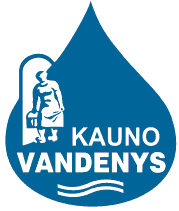 uždaroji akcinė bendrovė „Kauno vandenys“uždaroji akcinė bendrovė „Kauno vandenys“